Προσωπικά στοιχεία υποψηφίου_________________________________________________________________________________________________                     Επώνυμο                                                                                                                           Όνομα                           __________________________________________________________________________________________________Πατρώνυμο                                                                                                                       ΜητρώνυμοΔιεύθυνση αλληλογραφίας:___________________________________________________________________Οδός, Αριθμός                                                                                                                                                   __________________________________________________________________Πόλη Τ.Κ.____________________________ __________________________Τηλέφωνο e-mailΑριθ. Ταυτότητας: ___________________                                                                                                                                                                                                               Ο/H ΥΠΟΨΗΦΙΟΣ/ΑΠεδίο Επιστημονικού Ενδιαφέροντος:___________________________________________________________________Π.χ. φυσικοθεραπεία μυοσκελετικού συστήματος                                                                                   Υπογραφή __________________                                                                                                                                                                             Ημερομηνία ________________Η αίτηση θα πρέπει να συνοδεύεται από τα παρακάτω δικαιολογητικά:1. Αναλυτικό βιογραφικό σημείωμα.2. Επίσημο αντίγραφο πτυχίου/διπλώματος (με την αντίστοιχη αναγνώριση του Δ.Ο.Α.Τ.Α.Π./ΔΙ.Κ.Α.Τ.Σ.Α., αν προέρχεταιαπό Α.Ε.Ι. του εξωτερικού - εφόσον υπάρχει).3. Επικυρωμένο πιστοποιητικό αναλυτικής βαθμολογίας ή Παραρτήματος Διπλώματος.4. Αποδεικτικά επαγγελματικής εμπειρίας, εάν υπάρχουν (έγγραφα από Ασφαλιστικό Φορέα ή από Δημόσια ΟικονομικήΥπηρεσία).5. Αποδεικτικά καλής γνώσης μιας τουλάχιστον ξένης γλώσσας. (υποχρεωτικά: αποδεικτικό γνώσης της αγγλικής γλώσσαςεπιπέδου Β2 {καλή γνώση} ή άλλο ισοδύναμο)6. Επιστημονικές δημοσιεύσεις ή ανακοινώσεις σε συνέδρια, διακρίσεις (εάν υπάρχουν), κ.λπ.7. Δύο Συστατικές Επιστολές, κατά προτίμηση από μέλη ΔΕΠ/ΕΠ (τα έντυπα των συστατικών επιστολώνπαραλαμβάνονται από τη Γραμματεία του ΠΜΣ ή αναζητούνται στην ιστοσελίδα του ΠΜΣ),8. Αποδεικτικά συμμετοχής σε Ευρωπαϊκά Προγράμματα ανταλλαγών (εάν υπάρχουν).9. Βεβαίωση εκπόνησης διπλωματικής εργασίας, όπου να αναγράφονται το θέμα, ο βαθμός και οι επιβλέποντεςκαθηγητές.10. Αντίγραφο Διπλωματικής Εργασίας.11. Πιστοποιητικά γνώσης χρήσης Η/Υ (εάν υπάρχουν).12. Επιπρόσθετα προσόντα όπως ειδικά σεμινάρια, μελέτες, πτυχία συμπληρωματικής εκπαίδευσης, κ.λπ.Όλα τα δικαιολογητικά θα πρέπει να κατατεθούν στη Γραμματεία του Π.Μ.Σ. ως την ημερομηνία λήξης υποβολής υποψηφιοτήτων, σύμφωνα με τις εκάστοτε προκηρύξεις.Οι υποψήφιοι που δεν θα εισαχθούν στο πρόγραμμα έχουν δικαίωμα να αποσύρουν τα δικαιολογητικά τους εντός δυο (2) ετών.ΠΑΝΕΠΙΣΤΗΜΙΟ ΘΕΣΣΑΛΙΑΣΓΕΝΙΚΟ ΤΜΗΜΑ ΛΑΜΙΑΣΠρόγραμμα Μεταπτυχιακών Σπουδών στην «Προηγμένη Φυσικοθεραπεία»“Master of Science in Advanced Physiotherapy”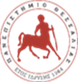 Πρόσφατη  φωτογραφία